Curriculum Committee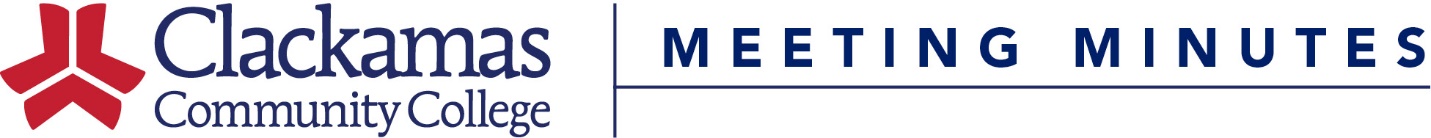 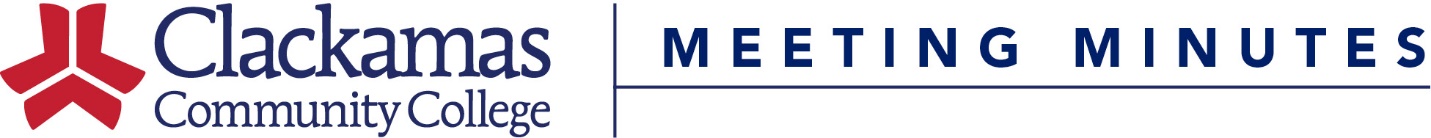 May 20, 2016Meeting Agenda*move to earlier in meetingPresenterActionWelcome and IntroductionsJackie FlowersApproval of MinutesJackie FlowersApprovalConsent AgendaCourse Number ChangeCourse Credit/Hours ChangeCourse Title ChangeReviewed Outlines for ApprovalJackie FlowersApprovalInformational ItemsCredit Hour Calculator ReminderRemoving Gen Ed CoursesDru UrbassikDru UrbassikInformationalInformationalOld BusinessReview of Related Instruction criteriaGuided Pathways and the Committee’s RoleProgram Outcome AmendmentsProgram Amendment - AGSDonna LarsonLisa ReynoldsDru UrbassikPJ MartineauReviewDiscussionDiscussionApproval/18.SUNew BusinessNew Courses*GIS-101GIS-238GIS-240Program AmendmentsAAS, AccountingCC, GIS Technology*CP, Entry Level JournalistJeff EnnengaJoan San-ClaireJeff EnnengaNora BrodnickiApproval/18.SPApproval/18.SUApproval/18.SUApproval/18.SU